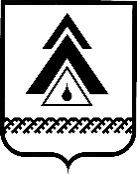 администрация Нижневартовского районаХанты-Мансийского автономного округа – ЮгрыПОСТАНОВЛЕНИЕОб утверждении административного регламента предоставления муниципальной услуги «Предоставление земельных участков, находящихся в муниципальной собственности или государственная собственность на которые не разграничена, на торгах»В соответствии с Земельным кодексом Российской Федерации, Федеральным законом от 27 июля 2010 года № 210-ФЗ «Об организации предоставления государственных и муниципальных услуг», руководствуясь Уставом Нижневартовского района, постановлением администрации района                      от 17.04.2017 № 743 «Об утверждении Реестра муниципальных услуг Нижневартовского района», в целях приведения муниципальных правовых актов в соответствие с действующим законодательством:1. Утвердить административный регламент предоставления муниципальной услуги «Предоставление земельных участков, находящихся                         в муниципальной собственности или государственная собственность на которые не разграничена, на торгах» согласно приложению.2. Службе документационного обеспечения управления организации деятельности администрации района (Ю.В. Мороз) разместить постановление         на официальном веб-сайте администрации района: www.nvraion.ru.3. Пресс-службе администрации района опубликовать постановление                          в приложении «Официальный бюллетень» к районной газете «Новости Приобья».4. Постановление вступает в силу после его официального опубликования (обнародования).5. Контроль за выполнением постановления возложить на заместителя главы района по земельным ресурсам, муниципальному имуществу                                                  и природопользованию А.В. Воробьева.Глава района                                                                                              Б.А. СаломатинПриложение к постановлению администрации районаот 24.07.2019 № 1487Административный регламентпредоставления муниципальной услуги«Предоставление земельных участков, находящихся в муниципальной собственности или государственная собственность                                                                на которые не разграничена, на торгах»I. Общие положенияПредмет регулирования административного регламента1. Административный регламент предоставления муниципальной услуги «Предоставление земельных участков, находящихся в муниципальной собственности или государственная собственность на которые не разграничена, на торгах» (далее – Административный регламент), устанавливает сроки и последовательность административных процедур и административных действий администрации Нижневартовского района (далее – уполномоченный орган), а также порядок его взаимодействия с заявителями, органами власти и организациями при предоставлении муниципальной услуги.2. Действие Административного регламента распространяется на случаи продажи, а также предоставления в аренду земельных участков, находящихся                                   в муниципальной собственности муниципального образования Нижневартовский район, а также земельных участков, расположенных на территории Нижневартовского района, государственная собственность на которые не разграничена (далее – земельные участки), при проведении  аукциона по продаже земельного участка либо аукциона на право заключения договора аренды земельного участка  (далее также – аукцион).Круг заявителей3. Заявителями на получение муниципальной услуги являются юридические или физические лица, индивидуальные предприниматели, обращающиеся в уполномоченный орган на законных основаниях с заявлением о предоставлении земельных участков, находящихся в муниципальной собственности или государственная собственность на которые не разграничена, в собственность или аренду, на торгах в форме аукциона.При предоставлении муниципальной услуги от имени заявителей вправе обратиться их законные представители, действующие в силу закона, или их представители на основании доверенности, оформленной в соответствии с законодательством Российской Федерации.4. Участниками аукциона на право заключения договора аренды земельного участка для комплексного освоения территории, за исключением случая, предусмотренного пунктом 5 Административного регламента, могут являться только юридические лица.5. Участниками аукциона, проводимого в случае, предусмотренном пунктом 7 статьи 39.18 Земельного кодекса Российской Федерации, могут являться только граждане или в случае предоставления земельного участка для осуществления крестьянским (фермерским) хозяйством его деятельности – граждане и крестьянские (фермерские) хозяйства.5.1. Участниками  аукциона на право заключения договора аренды земельного участка, включенного в перечень государственного имущества или перечень муниципального имущества, предусмотренные частью 4 статьи 18 Федерального закона от 24 июля 2007 года № 209-ФЗ «О развитии малого и среднего предпринимательства в Российской Федерации», могут являться только субъекты малого и среднего предпринимательства, за исключением субъектов малого и среднего предпринимательства, в отношении которых не может оказываться поддержка в соответствии с частью 3 статьи 14 указанного Федерального закона.Требования к порядку информирования о правилах предоставления муниципальной услуги6. Информирование по вопросам предоставления муниципальной услуги, в том числе о сроках и порядке ее предоставления осуществляется специалистами муниципального бюджетного учреждения Нижневартовского района «Управление имущественными и земельными ресурсами» в следующих формах (по выбору заявителя):устной (при личном обращении заявителя и/или по телефону);письменной (при письменном обращении заявителя по почте, электронной почте, факсу);на информационном стенде муниципального бюджетного учреждения Нижневартовского района «Управление имущественными и земельными ресурсами» в форме информационных (текстовых) материалов;в форме информационных (мультимедийных) материалов в информационно-телекоммуникационной сети «Интернет»: на официальном веб-сайте уполномоченного органа: www.nvraion.ru (далее – официальный сайт);в федеральной государственной информационной системе «Единый портал государственных и муниципальных услуг (функций)»: www.gosuslugi.ru (далее – Единый портал);в региональной информационной системе Ханты-Мансийского автономного округа – Югры «Портал государственных и муниципальных услуг (функций) Ханты-Мансийского автономного округа – Югры»: 86.gosuslugi.ru (далее – региональный портал).Информирование о ходе предоставления муниципальной услуги осуществляется специалистами муниципального бюджетного учреждения Нижневартовского района «Управление имущественными и земельными ресурсами»  в следующих формах (по выбору заявителя):устной;письменной.7. В случае устного обращения заявителя (его представителя) специалисты муниципального бюджетного учреждения Нижневартовского района «Управление имущественными и земельными ресурсами» в часы приема осуществляют устное информирование обратившегося за информацией заявителя. Устное информирование осуществляется не более 15 минут.При невозможности специалиста, принявшего звонок, самостоятельно ответить на поставленные вопросы, телефонный звонок переадресовывается (переводится) на другое должностное лицо или же обратившемуся сообщается телефонный номер, по которому можно получить необходимую информацию.В случае если для ответа требуется более продолжительное время, специалист, осуществляющий устное информирование, может предложить заявителю направить в уполномоченный орган обращение о предоставлении письменной консультации по процедуре предоставления муниципальной услуги, и о ходе предоставления муниципальной услуги, либо назначить другое удобное для заявителя время для устного информирования.При консультировании по порядку предоставления муниципальной услуги по письменным обращениям ответ на обращение направляется заявителю в срок, не превышающий 30 календарных дней с момента регистрации обращения в уполномоченном органе.При консультировании заявителей о ходе предоставления муниципальной услуги в письменной форме информация направляется в срок, не превышающий 5 рабочих дней.Для получения информации по вопросам предоставления муниципальной услуги посредством Единого и регионального порталов заявителям необходимо использовать адреса в информационно-телекоммуникационной сети «Интернет», указанные в пункте 6 Административного регламента.Информирование заявителей о порядке предоставления муниципальной услуги в многофункциональном центре предоставления государственных и муниципальных услуг (далее – МФЦ), а также по иным вопросам, связанным с предоставлением муниципальной услуги, осуществляется МФЦ в соответствии с заключенным соглашением и регламентом работы МФЦ.Информация по вопросам предоставления муниципальной услуги, в том числе о сроках и порядке ее предоставления, размещенная на Едином и региональном порталах, на официальном сайте, предоставляется заявителю бесплатно.Доступ к информации по вопросам предоставления муниципальной услуги, в том числе о сроках и порядке ее предоставления, осуществляется без выполнения заявителем каких-либо требований, в том числе без использования программного обеспечения, установка которого на технические средства заявителя требует заключения лицензионного или иного соглашения с правообладателем программного обеспечения, предусматривающего взимание платы, регистрацию или авторизацию заявителя или предоставление им персональных данных.8. Способами получения информации заявителями о местах нахождения и графиках работы МФЦ, территориальных органов федеральных органов исполнительной власти, органов местного самоуправления муниципальных образований Ханты-Мансийского автономного округа – Югры, участвующих в предоставлении муниципальной услуги, или в ведении которых находятся документы и (или) информация, получаемые по межведомственному запросу, по выбору заявителя могут являться:способы получения информации, указанные в пункте 6 Административного регламента;информационные материалы, размещенные на официальных сайтах:1) Межрайонная ИФНС России № 6 по Ханты-Мансийскому автономному округу - Югре  (далее – территориальный орган ФНС): www.nalog.ru;2) региональное отделение ФГБУ «ФКП Росреестра» по Уральскому федеральному округу (далее – кадастровая палата): kadastr.ru;3) Межмуниципальный отдел по городу Нижневартовску и городу Мегиону Управления Федеральной службы государственной регистрации, кадастра и картографии по Ханты-Мансийскому автономному округу-Югре (далее также – Управление Росреестра): rosreestr.ru;4) на портале многофункциональных центров Ханты-Мансийского автономного округа – Югры: http://mfc.admhmao.ru/.9. Информация об уполномоченном органе включает сведения о его месте нахождения и графике работы, а также его структурных подразделений, справочных телефонах учреждения, участвующего в предоставлении муниципальной услуги, адрес официального сайта, а также электронной почты и (или) форма обратной связи в информационно-телекоммуникационной сети «Интернет».Информация об уполномоченном органе размещается в форме информационных (текстовых) материалов на информационных стендах в местах предоставления муниципальной услуги, а также на Едином портале, региональном портале и официальном сайте. Для  получения такой информации по выбору заявителя могут использоваться способы, указанные в пункте 6 Административного регламента.В целях обеспечения конфиденциальности персональных данных заявителей видео- и фотосъемка в служебных помещениях (кабинетах) муниципального бюджетного учреждения Нижневартовского района «Управление имущественными и земельными ресурсами» допускается                                   по согласованию с директором учреждения или лицом, его замещающим.10. На стенде муниципального бюджетного учреждения Нижневартовского района «Управление имущественными и земельными ресурсами» и в информационно-телекоммуникационной сети «Интернет» размещается следующая информация:справочная информация (о месте нахождения, графике работы, справочных телефонах, адресах официального сайта и электронной почты уполномоченного органа и учреждения, участвующего в предоставлении муниципальной услуги);перечень нормативных правовых актов, регулирующих предоставление муниципальной услуги;досудебный (внесудебный) порядок обжалования решений и действий (бездействия) уполномоченного органа, МФЦ, а также их должностных лиц, муниципальных служащих, работников;бланки заявлений о предоставлении муниципальной услуги и образцы их заполнения.В случае внесения изменений в порядок предоставления муниципальной услуги специалисты муниципального бюджетного учреждения Нижневартовского района «Управление имущественными и земельными ресурсами» в срок, не превышающий  5 рабочих дней со дня вступления в силу таких изменений, обеспечивают размещение информации в информационно-телекоммуникационной сети «Интернет» (на официальном сайте, региональном портале) и на информационных стендах муниципального бюджетного учреждения Нижневартовского района «Управление имущественными и земельными ресурсами».II. Стандарт предоставления муниципальной услугиНаименование муниципальной услуги11. Предоставление земельных участков, находящихся в муниципальной собственности или государственная собственность на которые не разграничена, на торгах.Наименование органа местного самоуправления, предоставляющего муниципальную услугу, учреждения, участвующего в предоставлении муниципальной услуги12. Органом, предоставляющим муниципальную услугу, является администрация Нижневартовского района.Учреждением, участвующим в предоставлении муниципальной услуги, является муниципальное бюджетное учреждение Нижневартовского района «Управление имущественными и земельными ресурсами».За получением муниципальной услуги заявитель может обратиться в МФЦ. При предоставлении муниципальной услуги уполномоченный орган осуществляет межведомственное информационное взаимодействие с территориальным органом ФНС, кадастровой палатой.В соответствии с требованиями пункта 3 части 1 статьи 7 Федерального закона от 27 июля 2010 года № 210-ФЗ «Об организации предоставления государственных и муниципальных услуг» (далее также  – Федеральный закон № 210-ФЗ) установлен запрет требовать от заявителя осуществления действий, в том числе согласований, необходимых для получения муниципальной услуги и связанных с обращением в иные государственные органы, организации, за исключением получения услуг и получения документов и информации, предоставляемых в результате предоставления таких услуг, включенных в Перечень услуг, которые являются необходимыми и обязательными для предоставления муниципальных услуг. Перечень утвержден решением Думы района от 7 февраля 2012 года № 153 «Об утверждении перечня услуг, которые являются необходимыми и обязательными для предоставления органами местного самоуправления Нижневартовского района муниципальных услуг и предоставляются организациями, участвующими в предоставлении муниципальных услуг, и установлении порядка определения размера платы за их оказание».Результат предоставления муниципальной услуги13. Результатом предоставления муниципальной услуги является выдача (направление) заявителю:подписанного уполномоченным должностным лицом  проекта договора купли-продажи земельного участка, в случае его предоставления в собственность;подписанного уполномоченным должностным лицом проекта договора аренды земельного участка, в случае его предоставления в аренду (в случае, если аукцион проводился в целях предоставления земельного участка в аренду для комплексного освоения территории, также проекта договора о комплексном освоении территории);мотивированного решения уполномоченного органа об отказе в предоставлении муниципальной услуги с указанием всех оснований отказа.Срок предоставления муниципальной услуги14. Максимальный срок предоставления муниципальной услуги составляет 4 месяца с даты регистрации заявления и прилагаемых к нему документов в уполномоченном органе.В общий срок предоставления муниципальной услуги входят сроки направления межведомственных запросов и получения на них ответов, подготовки, подписания и выдачи (направления) заявителю документов, являющихся результатом предоставления муниципальной услуги, за исключением срока проведения аукциона.В указанный срок предоставления муниципальной услуги не входят периоды осуществления уполномоченным органом следующих административных действий:обращение с заявлением о государственной регистрации права муниципальной собственности на земельный участок (в случае, установленном подпунктом 7 пункта 4 статьи 39.11 Земельного кодекса Российской Федерации);получение технических условий подключения (технологического присоединения) объектов к сетям инженерно-технического обеспечения (в случае, установленном подпунктом 8 пункта 4 статьи 39.11 Земельного кодекса Российской Федерации);проведение аукциона (в случае принятия решения о проведении аукциона).Срок выдачи (направления) документов, являющихся результатом предоставления муниципальной услуги, составляет не более 10 календарных дней с даты их подписания уполномоченными должностными лицами уполномоченного органа.Срок выдачи (направления) документов определен в соответствии с пунктами 13, 14, 20 статьи 39.12 Земельного кодекса Российской Федерации: 1) в случае, если аукцион признан несостоявшимся и только один заявитель признан участником аукциона, уполномоченный орган в течение десяти дней со дня подписания протокола рассмотрения заявок на участие в аукционе обязан направить заявителю три экземпляра подписанного проекта договора купли-продажи или проекта договора аренды земельного участка; 2) в случае, если по окончании срока подачи заявок на участие в аукционе подана только одна заявка на участие в аукционе или не подано ни одной заявки на участие в аукционе, аукцион признается несостоявшимся. Если единственная заявка на участие в аукционе и заявитель, подавший указанную заявку, соответствуют всем требованиям и указанным в извещении о проведении аукциона условиям аукциона, уполномоченный орган в течение десяти дней со дня рассмотрения указанной заявки обязан направить заявителю три экземпляра подписанного проекта договора купли-продажи или проекта договора аренды земельного участка;3) уполномоченный орган направляет победителю аукциона или единственному принявшему участие в аукционе его участнику три экземпляра подписанного проекта договора купли-продажи или проекта договора аренды земельного участка в десятидневный срок со дня составления протокола о результатах аукциона.В случае обращения заявителя за получением муниципальной услуги в МФЦ срок предоставления муниципальной услуги исчисляется со дня регистрации заявления о предоставлении указанной услуги в уполномоченном органе.Правовые основания для предоставления муниципальной услуги15. Перечень нормативных правовых актов, регулирующих предоставление муниципальной услуги:Земельный кодекс Российской Федерации от 25.10.2001 № 136-ФЗ (Собрание законодательства Российской Федерации, от 29.10.2001 № 44, статья 4147) (далее – Земельный кодекс РФ);Федеральный закон от 06.10.2003 № 131-ФЗ «Об общих принципах организации местного самоуправления в Российской Федерации» (Собрание законодательства Российской Федерации от 06.10.2003 № 40, статья 3822);Федеральный закон от 02.05.2006 № 59-ФЗ «О порядке рассмотрения обращений граждан Российской Федерации» (Российская газета от 05.05.2006 № 95);Федеральный закон от 27.07.2006 № 152-ФЗ «О персональных данных»;Федеральный закон от 24.07.2007 года № 209-ФЗ «О развитии малого                                   и среднего предпринимательства в Российской Федерации»;Федеральный закон от 24.07.2007 № 221-ФЗ «О кадастровой деятельности» (Собрание законодательства РФ от 30.07.2007 № 31, статья 4017);Федеральный закон от 09.02.2009 № 8-ФЗ «Об обеспечении доступа                                     к информации о деятельности государственных органов и органов местного самоуправления» (Российская газета от 13.02.2009 № 25);Федеральный закон от 27.07.2010 № 210-ФЗ «Об организации предоставления государственных и муниципальных услуг» (Российская газета от 30.07.2010 № 168) (далее ‒ Федеральный закон от 27.07.2010 № 210-ФЗ);Федеральный закон от 13.07.2015 № 218-ФЗ «О государственной регистрации недвижимости» (Российская газета от 17.07.2015 № 156);приказ Минэкономразвития России от 14 января 2015 года № 7                                            «Об утверждении порядка и способов подачи заявлений об утверждении схемы расположения земельного участка или земельных участков на кадастровом плане территории, заявления о проведении аукциона по продаже земельного участка, находящегося в государственной или муниципальной собственности, или аукциона на право заключения договора аренды земельного участка, находящегося  в государственной или муниципальной собственности, заявления о предварительном согласовании предоставления земельного участка, находящегося в государственной или муниципальной собственности, заявления о предоставлении земельного участка, находящегося в государственной или муниципальной собственности, и заявления  о перераспределении земель и (или) земельных участков, находящихся в государственной или муниципальной собственности, и земельных участков, находящихся в частной собственности, в форме электронных документов с использованием информационно-телекоммуникационной сети «Интернет», а также требований к их формату» (далее – приказ  Минэкономразвития России № 7);Закон Ханты-Мансийского автономного округа от 3 мая 2000 года № 26-оз                       «О регулировании отдельных земельных отношений в Ханты-Мансийском автономном округе – Югре»;Закон Ханты-Мансийского автономного округа ‒ Югры от 11.06.2010                       № 102-оз «Об административных правонарушениях» (Собрание законодательства Ханты-Мансийского автономного округа ‒ Югры, 01.06.2010-15.06.2010, № 6 (часть 1), ст. 461) (далее ‒ Закон от 11 июня 2010 года № 102-оз);Устав Нижневартовского района, принятый решением Думы района                                     от 17.11.2017 № 231 («Официальный бюллетень» от 16.12.2017 № 94 приложение                            к районной газете «Новости Приобья»); решение Думы Нижневартовского района от 14.03.2007 № 20                                     «Об утверждении Положения об администрации Нижневартовского района» («Официальный бюллетень» от 22.03.2007 № 30 приложение к районной газете «Новости Приобья»); решение Думы Нижневартовского района от 07.02.2012 № 153                                            «Об утверждении перечня услуг, которые являются необходимыми и обязательными для предоставления органами местного самоуправления Нижневартовского района муниципальных услуг и предоставляются организациями, участвующими в предоставлении муниципальных услуг,                             и установлении порядка определения размера платы за их оказание» («Официальный бюллетень» от 11.02.2012 № 10 приложение      к районной газете «Новости Приобья»);постановление администрации Нижневартовского района от 12.05.2011                 № 755 «О порядке разработки и утверждения административных регламентов предоставления муниципальных услуг в муниципальном образовании Нижневартовский район, проведения экспертизы их проектов» («Официальный бюллетень» от 17.05.2011 № 4, приложение к районной газете «Новости Приобья»); постановление администрации Нижневартовского района от 31.07.2013                             № 1615 «О Порядке подачи и рассмотрения жалоб на решения и действия (бездействие) органов администрации района, их должностных лиц, муниципальных служащих при предоставлении муниципальных (государственных) услуг» («Официальный бюллетень» от 06.08.2013 № 62 приложение к районной газете «Новости Приобья»); постановление администрации Нижневартовского района от 17.04.2017                  № 743 «Об утверждении Реестра муниципальных услуг Нижневартовского района»;распоряжение администрации Нижневартовского района от 30.11.2016                               № 742-р «Об утверждении Положения об организации работы с обращениями граждан, объединений граждан, в том числе юридических лиц, в администрации района» («Официальный бюллетень» от 13.12.2016 № 91 приложение к районной газете «Новости Приобья» № 139 от 13.12.2016);настоящий Административный регламент.Исчерпывающий перечень документов, необходимых для предоставления муниципальной услуги16. Исчерпывающий перечень документов, необходимых для предоставления муниципальной услуги, которые заявитель должен представить самостоятельно: 1) заявление о проведении аукциона по продаже земельного участка или аукциона на право заключения договора аренды земельного участка с указанием кадастрового номера и цели использования земельного участка (далее также – заявление, заявление о предоставлении муниципальной услуги);2) копия документа, удостоверяющего личность заявителя (удостоверяющего личность представителя заявителя, если заявление предоставляется представителем заявителя), в виде электронного образа такого документа – при подаче заявления в форме электронного документа. Не требуется в случае представления заявления посредством отправки через личный кабинет Единого портала или регионального портала, а также в случае, если заявление подписано усиленной квалифицированной электронной подписью (для гражданина); 3) доверенность представителя (при подаче заявления представителем физического лица); документ, подтверждающий полномочия представителя юридического лица действовать от имени юридического лица, если запись о таком представителе юридического лица отсутствует в выписке из Единого государственного реестра юридических лиц (при подаче заявления представителем юридического лица); 4) в случае принятия решения о проведении аукциона, для участия в аукционе заявители в соответствии со статьей 39.12 Земельного кодекса Российской Федерации представляют в установленный в извещении о проведении аукциона срок следующие документы:заявку на участие в аукционе по установленной в извещении о проведении аукциона форме с указанием банковских реквизитов счета для возврата задатка;надлежащим образом заверенный перевод на русский язык документов о государственной регистрации юридического лица в соответствии с законодательством иностранного государства в случае, если заявителем является иностранное юридическое лицо;документы, подтверждающие внесение задатка;для участия в аукционе на право заключения договора аренды земельного участка, включенного в перечень государственного имущества или перечень муниципального имущества, предусмотренные частью 4 статьи 18 Федерального закона от 24 июля 2007 года № 209-ФЗ «О развитии малого и среднего предпринимательства в Российской Федерации», заявители декларируют свою принадлежность к субъектам малого и среднего предпринимательства путем представления в форме документа на бумажном носителе или в форме электронного документа сведений из единого реестра субъектов малого и среднего предпринимательства, ведение которого осуществляется в соответствии с указанным федеральным законом, либо заявляют о своем соответствии условиям отнесения к субъектам малого и среднего предпринимательства в соответствии с частью 5 статьи 4 указанного федерального закона.Исчерпывающий перечень документов, необходимых для предоставления муниципальной услуги, запрашиваемых и получаемых в порядке межведомственного информационного взаимодействия:1) выписка из Единого государственного реестра юридических лиц (Единого государственного реестра индивидуальных предпринимателей), если заявителем является юридическое лицо (индивидуальный предприниматель);2) выписка из Единого государственного реестра недвижимости (ЕГРН) об испрашиваемом земельном участке.Документы, указанные в настоящем пункте (их копии, сведения, содержащиеся в них), уполномоченный орган запрашивает в государственных органах, органах местного самоуправления и подведомственных государственным органам или органам местного самоуправления организациях, в распоряжении которых находятся указанные документы. Указанные документы могут быть представлены заявителем по собственной инициативе. Копию документа, подтверждающего государственную регистрацию юридического лица или индивидуального предпринимателя – выписку из Единого государственного реестра юридических лиц (для юридического лица) или Единого государственного реестра индивидуальных предпринимателей (для индивидуального предпринимателя), заявитель может получить посредством обращения в территориальный орган ФНС, информация о местонахождении, контактах и графике работы которого содержится на его официальном сайте, указанном в пункте 8 Административного регламента. Документ, предусмотренный подпунктом 2 настоящего пункта, заявитель может получить посредством обращения в Росреестр, информация о местонахождении, контактах и графике работы которого содержится на его официальном сайте, указанном в пункте 8 Административного регламента. 18.	 Форму заявления о предоставлении муниципальной услуги заявитель может получить:на информационном стенде в муниципальном бюджетном учреждении Нижневартовского района «Управление имущественными и земельными ресурсами»;у специалиста муниципального бюджетного учреждения Нижневартовского района «Управление имущественными и земельными ресурсами»;у работника МФЦ;посредством информационно-телекоммуникационной сети «Интернет» на официальном сайте, Едином и региональном порталах.В качестве документа, подтверждающего полномочия на осуществление действий от имени юридического лица, предусмотренного подпунктом 3 пункта  16 Административного регламента, заявителем предоставляется оформленная в соответствии с законодательством Российской Федерации доверенность; копия решения о назначении или об избрании либо приказа о назначении физического лица на должность, в соответствии с которым такое физическое лицо обладает правом действовать от имени юридического лица без доверенности. Предоставление указанного документа не требуется, если заявителем является руководитель юридического лица, запись о котором внесена в Единый государственный реестр юридических лиц.  19. Заявление подается или направляется в уполномоченный орган или в МФЦ заявителем по его выбору лично или посредством почтовой связи на бумажном носителе либо в форме электронных документов с использованием информационно-телекоммуникационной сети «Интернет».Порядок и способы подачи заявлений, если они подаются в форме электронных документов с использованием информационно-телекоммуникационной сети «Интернет», и требования к их формату утверждены приказом Минэкономразвития России № 7.В случае подачи заявления лично копии документов для удостоверения их верности представляются с одновременным предъявлением оригиналов документов. Копии документов после проверки соответствия оригиналам заверяются лицом, их принимающим.В соответствии с частью 1 статьи 7 Федерального закона №  210-ФЗ запрещается требовать от заявителей:1) представления документов и информации или осуществления действий, представление или осуществление которых не предусмотрено нормативными правовыми актами, регулирующими отношения, возникающие в связи с предоставлением муниципальной услуги;2) представления документов и информации, в том числе подтверждающих внесение заявителем платы за предоставление муниципальной услуги, которые находятся в распоряжении органов, предоставляющих государственные и муниципальные услуги, иных государственных органов, органов местного самоуправления либо подведомственных государственным органам или органам местного самоуправления организаций, участвующих в предоставлении предусмотренных частью 1 статьи 1 Федерального закона № 210-ФЗ государственных и муниципальных услуг, в соответствии с нормативными правовыми актами Российской Федерации, нормативными правовыми актами Ханты-Мансийского автономного округа – Югры, муниципальными правовыми актами, за исключением документов, включенных в определенный частью 6 статьи 7 Федерального закона № 210-ФЗ перечень документов. Заявитель вправе представить указанные документы и информацию по собственной инициативе;3) представления документов и информации, отсутствие и (или) недостоверность которых не указывались при первоначальном отказе в приеме документов, необходимых для предоставления муниципальной услуги, либо в предоставлении муниципальной услуги, за исключением следующих случаев:изменение требований нормативных правовых актов, касающихся предоставления муниципальной услуги, после первоначальной подачи заявления о предоставлении муниципальной услуги;наличие ошибок в заявлении о предоставлении муниципальной услуги и документах, поданных заявителем после первоначального отказа в приеме документов, необходимых для предоставления муниципальной услуги, либо в предоставлении муниципальной услуги и не включенных в представленный ранее комплект документов;истечение срока действия документов или изменение информации после первоначального отказа в приеме документов, необходимых для предоставления муниципальной услуги, либо в предоставлении муниципальной услуги;выявление документально подтвержденного факта (признаков) ошибочного или противоправного действия (бездействия) должностного лица уполномоченного органа, работника МФЦ при первоначальном отказе в приеме документов, необходимых для предоставления муниципальной услуги, либо в предоставлении муниципальной услуги, о чем в письменном виде за подписью руководителя уполномоченного органа, руководителя МФЦ при первоначальном отказе в приеме документов, необходимых для предоставления муниципальной услуги, уведомляется заявитель, а также приносятся извинения за доставленные неудобства.Непредставление заявителем документов, которые заявитель вправе представить по собственной инициативе, не является основанием для отказа заявителю в предоставлении муниципальной услуги.Исчерпывающий перечень оснований для отказа в приеме документов, необходимых для предоставления муниципальной услуги22. Основания для отказа в приеме документов, необходимых для предоставления муниципальной услуги, законодательством Российской Федерации, законодательством Ханты-Мансийского автономного округа – Югры не предусмотрены.Исчерпывающий перечень оснований для приостановления и (или) отказа в предоставлении муниципальной услуги23. Основания для приостановления предоставления муниципальной услуги законодательством Российской Федерации, законодательством Ханты-Мансийского автономного округа – Югры не предусмотрены.24. В соответствии с пунктом 8 статьи 39.11 Земельного кодекса Российской Федерации земельный участок не может быть предметом аукциона, если:1) границы земельного участка подлежат уточнению в соответствии с требованиями Федерального закона от 13 июля 2015 года № 218-ФЗ 
«О государственной регистрации недвижимости»;2) на земельный участок не зарегистрировано право муниципальной собственности Нижневартовского района, за исключением случаев, если такой земельный участок образован из земель или земельного участка, государственная собственность на который не разграничена; 3) в отношении земельного участка в установленном законодательством Российской Федерации порядке не определены предельные параметры разрешенного строительства, реконструкции, за исключением случаев, если в соответствии с разрешенным использованием земельного участка не предусматривается возможность строительства зданий, сооружений;4) в отношении земельного участка отсутствуют сведения о технических условиях подключения (технологического присоединения) объектов к сетям инженерно-технического обеспечения, за исключением случаев, если в соответствии с разрешенным использованием земельного участка не предусматривается возможность строительства зданий, сооружений, и случаев проведения аукциона на право заключения договора аренды земельного участка для комплексного освоения территории;5) в отношении земельного участка не установлено разрешенное использование или разрешенное использование земельного участка не соответствует целям использования земельного участка, указанным в заявлении о проведении аукциона;5.1) земельный участок полностью расположен в границах зоны с особыми условиями использования территории, установленные ограничения использования земельных участков в которой не допускают использования земельного участка в соответствии с целями использования такого земельного участка, указанными в заявлении о проведении аукциона;6) земельный участок не отнесен к определенной категории земель;7) земельный участок предоставлен на праве постоянного (бессрочного) пользования, безвозмездного пользования, пожизненного наследуемого владения или аренды;8) на земельном участке расположены здание, сооружение, объект незавершенного строительства, принадлежащие гражданам или юридическим лицам, за исключением случаев, если на земельном участке расположены сооружения (в том числе сооружения, строительство которых не завершено), размещение которых допускается на основании сервитута, публичного сервитута, или объекты, размещенные в соответствии со статьей 39.36 Земельного кодекса Российской Федерации, а также случаев проведения аукциона на право заключения договора аренды земельного участка, если в отношении расположенных на нем здания, сооружения, объекта незавершенного строительства принято решение о сносе самовольной постройки либо решение о сносе самовольной постройки или ее приведении в соответствие с установленными требованиями и в сроки, установленные указанными решениями, не выполнены обязанности, предусмотренные частью 11 статьи 55.32 Градостроительного кодекса Российской Федерации;9) на земельном участке расположены здание, сооружение, объект незавершенного строительства, находящиеся в государственной или муниципальной собственности, и продажа или предоставление в аренду указанных здания, сооружения, объекта незавершенного строительства является предметом другого аукциона либо указанные здание, сооружение, объект незавершенного строительства не продаются или не передаются в аренду на этом аукционе одновременно с земельным участком, за исключением случаев, если на земельном участке расположены сооружения (в том числе сооружения, строительство которых не завершено), размещение которых допускается на основании сервитута, публичного сервитута, или объекты, размещенные в соответствии со статьей 39.36 Земельного кодекса Российской Федерации;10) земельный участок изъят из оборота, за исключением случаев, в которых в соответствии с федеральным законом изъятые из оборота земельные участки могут быть предметом договора аренды;11) земельный участок ограничен в обороте, за исключением случая проведения аукциона на право заключения договора аренды земельного участка;12) земельный участок зарезервирован для государственных или муниципальных нужд, за исключением случая проведения аукциона на право заключения договора аренды земельного участка на срок, не превышающий срока резервирования земельного участка;13) земельный участок расположен в границах застроенной территории, в отношении которой заключен договор о ее развитии, или территории, в отношении которой заключен договор о ее комплексном освоении;14) земельный участок в соответствии с утвержденными документами территориального планирования и (или) документацией по планировке территории предназначен для размещения объектов федерального значения, объектов регионального значения или объектов местного значения;15) земельный участок предназначен для размещения здания или сооружения в соответствии с государственной программой Российской Федерации, государственной программой Ханты-Мансийского автономного округа – Югры и или адресной инвестиционной программой;16) в отношении земельного участка принято решение о предварительном согласовании его предоставления;17) в отношении земельного участка поступило заявление о предварительном согласовании его предоставления или заявление о предоставлении земельного участка, за исключением случаев, если принято решение об отказе в предварительном согласовании предоставления такого земельного участка или решение об отказе в его предоставлении;18) земельный участок является земельным участком общего пользования или расположен в границах земель общего пользования, территории общего пользования;19) земельный участок изъят для государственных или муниципальных нужд, за исключением земельных участков, изъятых для государственных или муниципальных нужд в связи с признанием многоквартирного дома, который расположен на таком земельном участке, аварийным и подлежащим сносу или реконструкции.25. В соответствии со статьей 12 Закона Ханты-Мансийского автономного округа от 3 мая 2000 года № 26-оз «О регулировании отдельных земельных отношений в Ханты-Мансийском автономном округе – Югре» (далее – Закон № 26-оз) до 1 января 2020 года решение об отказе в проведении аукциона по продаже земельного участка, находящегося в муниципальной собственности, или аукциона на право заключения договора аренды такого земельного участка  принимается уполномоченным органом, наряду с основаниями, предусмотренными статьей 39.11 Земельного кодекса Российской Федерации, в следующих случаях:1) наличие запрета, предусмотренного федеральным законодательством, на использование земельного участка в целях, указанных в заявлении о проведении аукциона;2) включение земельного участка в перечень, указанный в пункте 
15 статьи 6.2 Закона № 26-оз.Порядок, размер и основания взимания государственной пошлины или иной платы, взимаемой за предоставление муниципальной услуги26. Взимание платы за предоставление муниципальной услуги законодательством Российской Федерации, законодательством Ханты-Мансийского автономного округа – Югры не предусмотрено.Максимальный срок ожидания в очереди при подаче запроса о предоставлении муниципальной услуги и при получении результата предоставления муниципальной услуги27. Максимальный срок ожидания в очереди при подаче заявления о предоставлении муниципальной услуги и при получении результата предоставления муниципальной услуги составляет не более 15 минут.Срок регистрации запроса заявителяо предоставлении муниципальной услугиЗаявления, поступившие в адрес уполномоченного органа посредством почтовой и электронной связи, посредством информационно-телекоммуникационной сети «Интернет» на официальном сайте, Едином и региональном порталах, подлежат обязательной регистрации в течение 1 рабочего дня с момента поступления в уполномоченный орган.В случае личного обращения заявителя с заявлением в уполномоченный орган, такое заявление подлежит обязательной регистрации в течение 15 минут.Срок и порядок регистрации заявления о предоставлении муниципальной услуги работниками МФЦ осуществляется в соответствии с регламентом работы МФЦ.Требования к помещениям, в которых предоставляетсямуниципальная услуга, к залу ожидания, местам для заполнения запросов о предоставлении муниципальной услуги, размещению и оформлению визуальной, текстовой и мультимедийной информации о порядке предоставления муниципальной услуги, в том числе к обеспечению доступности для инвалидов указанных объектов в соответствии с законодательством Российской Федерации о социальной защите инвалидовВход в здание, в котором предоставляется муниципальная услуга, должен быть расположен с учетом пешеходной доступности для заявителей от остановок общественного транспорта, оборудован информационными табличками (вывесками), содержащими информацию о наименовании органа, предоставляющего муниципальную услугу, местонахождении, режиме работы, а также о справочных телефонных номерах. Вход и выход из помещения МФЦ должны быть оборудованы пандусами, расширенными проходами, позволяющими обеспечить беспрепятственный доступ инвалидов. Лестницы, находящиеся по пути движения в помещение МФЦ, должны быть оборудованы контрастной маркировкой крайних ступеней, поручнями с двух сторон. Помещения, в которых предоставляется муниципальная услуга, должны соответствовать санитарно-эпидемиологическим требованиям, правилам пожарной безопасности, нормам охраны труда. Помещения, в которых предоставляется муниципальная услуга, должны быть оборудованы соответствующими информационными стендами, вывесками, указателями.Помещения МФЦ должны соответствовать требованиям к местам обслуживания маломобильных групп населения, к внутреннему оборудованию и устройствам в помещении, к санитарно-бытовым помещениям для инвалидов, к путям движения в помещении и залах обслуживания, к лестницам и пандусам в помещении.Зал ожидания должен соответствовать комфортным условиям для заявителей, быть оборудован информационными стендами, стульями, столами, обеспечен бланками заявлений, письменными принадлежностями.Информационные стенды размещаются на видном, доступном для заявителей месте и призваны обеспечить заявителя исчерпывающей информацией. Стенды должны быть оформлены в едином стиле, надписи сделаны черным шрифтом на белом фоне. Оформление визуальной, текстовой информации о порядке предоставления муниципальной услуги должно соответствовать оптимальному зрительному восприятию этой информации заявителями. На информационных стендах и в информационно-телекоммуникационной сети «Интернет» размещается информация, указанная в пункте 8 Административного регламента.Каждое рабочее место специалиста, участвующего в предоставлении муниципальной услуги, оборудуется персональным компьютером с возможностью доступа к: необходимым информационным базам данных, позволяющим своевременно и в полном объеме получать справочную информацию по вопросам предоставления услуги; печатающим и сканирующим устройствам, позволяющим организовать предоставление муниципальной услуги оперативно и в полном объеме.Показатели доступности и качества муниципальной услугиПоказатели доступности:доступность информирования заявителей о порядке предоставления муниципальной услуги, в том числе о ходе предоставления муниципальной услуги, в форме устного или письменного информирования, в том числе посредством официального сайта;возможность получения заявителем муниципальной услуги в МФЦ.Показатели качества муниципальной услуги:соблюдение времени ожидания в очереди при подаче заявления о предоставлении муниципальной услуги и при получении результата предоставления муниципальной услуги;соблюдение специалистами уполномоченного органа, предоставляющими муниципальную услугу, сроков предоставления муниципальной услуги;отсутствие обоснованных жалоб заявителей на качество предоставления муниципальной услуги, действия (бездействие) должностных лиц и решений, принимаемых (осуществляемых) в ходе предоставления муниципальной услуги.Особенности предоставления муниципальной услуги в многофункциональных центрах предоставления государственных и муниципальных услугМФЦ предоставляет муниципальную услугу по принципу «одного окна», при этом взаимодействие с уполномоченным органом происходит без участия заявителя, в соответствии с нормативными правовыми актами и соглашением о взаимодействии с МФЦ.МФЦ при предоставлении муниципальной услуги осуществляет следующие административные процедуры (действия): информирование о предоставлении муниципальной услуги;прием заявления о предоставлении муниципальной услуги;выдача заявителю документа, являющегося результатом предоставления муниципальной услуги.Особенности предоставления муниципальной услуги в электронной форме33. При предоставлении муниципальной услуги в электронной форме обеспечивается:1) получение информации о порядке и сроках предоставления муниципальной услуги посредством Единого и регионального порталов, официального сайта уполномоченного органа;2) досудебное (внесудебное) обжалование решений и действий (бездействия) уполномоченного органа, его должностного лица либо муниципального служащего посредством Единого и регионального порталов.Заявления и прилагаемые к ним документы предоставляются в уполномоченный орган в форме электронных документов путем заполнения формы запроса, размещенной на официальном сайте, посредством отправки через Единый или региональный портал, направляются в виде файлов в формате XML (далее – XML-документ), созданных с использованием XML-схем и обеспечивающих считывание и контроль представленных данных.Заявления представляются в уполномоченный орган в виде файлов в формате doc, docx, txt, xls, xlsx, rtf, если указанные заявления предоставляются в форме электронного документа посредством электронной почты.Электронные документы (электронные образы документов), прилагаемые к заявлению, в том числе доверенности, направляются в виде файлов в форматах PDF, TIF.Качество предоставляемых электронных документов (электронных образов документов) в форматах PDF, TIF должно позволять в полном объеме прочитать текст документа и распознать реквизиты документа.Документы, которые предоставляются уполномоченным органом по результатам рассмотрения заявления в электронной форме, должны быть доступны для просмотра в виде, пригодном для восприятия человеком, с использованием электронных вычислительных машин, в том числе без использования информационно-телекоммуникационной сети «Интернет».XML-схемы, использующиеся для формирования XML-документов, считаются введенными в действие по истечении двух месяцев со дня их размещения на официальном сайте.При изменении нормативных правовых актов, устанавливающих требования к представлению заявлений, уполномоченный орган изменяет форматы XML-схемы, обеспечивая при этом возможность публичного доступа к текущей актуальной версии и предыдущим версиям, а также возможность использования предыдущих версий в течение шести месяцев после их изменения (обновления).Средства электронной подписи, применяемые при подаче заявлений и прилагаемых к заявлению электронных документов, должны быть сертифицированы в соответствии с законодательством Российской Федерации.Действия, связанные с проверкой действительности электронной подписи заявителя, использованной при обращении за получением муниципальной услуги, а также с установлением перечня классов средств удостоверяющих центров, которые допускаются для использования в целях обеспечения указанной проверки и определяются на основании утверждаемой федеральным органом исполнительной власти по согласованию с Федеральной службой безопасности Российской Федерации модели угроз безопасности информации в информационной системе, используемой в целях приема обращений за предоставлением такой услуги, осуществляются в соответствии с законодательством об электронной подписи.III. Состав, последовательность и сроки выполненияадминистративных процедур, требования к порядкуих выполнения, в том числе особенности выполненияадминистративных процедур в электронной форме, а также в многофункциональных центрах35. Предоставление муниципальной услуги включает в себя следующие административные процедуры:прием и регистрация заявления о предоставлении муниципальной услуги;проверка документов, формирование и направление межведомственных запросов, получение ответов на них;подготовка и принятие решения о проведении аукциона (об отказе в проведении аукциона);организация и проведение аукциона;подготовка (оформление) документов, являющихся результатом предоставления муниципальной  услуги;выдача (направление) результата предоставления муниципальной услуги.Прием и регистрация заявления о предоставлении муниципальной услуги36. Основанием для начала административной процедуры является поступление в уполномоченный орган заявления о предоставлении муниципальной услуги.Должностным лицом, ответственным за прием и регистрацию заявления о предоставлении муниципальной услуги, является специалист уполномоченного органа, ответственный за прием и регистрацию.Содержание административных действий, входящих в состав административной процедуры: прием и регистрация заявления о предоставлении муниципальной услуги.Продолжительность выполнения административных действий: при личном обращении – 15 минут с момента получения заявления специалистом уполномоченного органа, ответственным за прием и регистрацию;1 рабочий день – с момента представления заявления в электронной форме, а также посредством почтового отправления.Максимальный срок выполнения административной процедуры составляет 1 рабочий день с момента поступления заявления в уполномоченный орган. Прием и регистрация заявления в МФЦ осуществляется в соответствии с его регламентом работы.Критерием принятия решения для выполнения административной процедуры является поступление заявления о предоставлении муниципальной услуги.Заявление о предоставлении муниципальной услуги, поступившее в МФЦ, передается в уполномоченный орган в порядке и сроки, установленные соглашением между МФЦ и уполномоченным органом.Результатом выполнения административной процедуры является зарегистрированное заявление о предоставлении муниципальной услуги в электронном документообороте.Способ фиксации результата выполнения административной процедуры: факт регистрации заявления фиксируется в электронном документообороте с проставлением отметки о регистрации.Зарегистрированное заявление передается специалисту муниципального бюджетного учреждения Нижневартовского района «Управление имущественными и земельными ресурсами», ответственному за формирование и направление межведомственных запросов.Проверка документов, формирование и направление межведомственных запросов, получение ответов на них37. Основанием для начала административной процедуры является поступление специалисту муниципального бюджетного учреждения Нижневартовского района «Управление имущественными и земельными ресурсами», ответственному за формирование и направление межведомственных запросов, зарегистрированного заявления о предоставлении муниципальной услуги.Должностным лицом, ответственным за формирование и направление межведомственных запросов, получение на них ответов, является специалист муниципального бюджетного учреждения Нижневартовского района «Управление имущественными и земельными ресурсами» (далее в настоящем пункте – специалист).Содержание административных действий, входящих в состав административной процедуры, выполняемых специалистом:проверка представленных документов на соответствие перечню, указанному в пункте 16 Административного регламента – в течение 5 рабочих дней с момента поступления заявления и документов специалисту;при отсутствии документов, необходимых для предоставления муниципальной услуги, которые заявитель вправе предоставить по собственной инициативе: формирование и направление межведомственных запросов, а также получение ответов на них – в течение 5 рабочих дней с момента поступления заявления и документов специалисту;передача заявления о предоставлении муниципальной услуги, прилагаемых к нему документов, ответов, полученных на межведомственные запросы, специалисту, ответственному за подготовку решения о проведении аукциона (об отказе в проведении аукциона) – в течение 11 рабочего дня с момента поступления заявления и документов специалисту.При наличии оснований, предусмотренных приказом Минэкономразвития России № 7, заявление не рассматривается. В этом случае специалист не позднее пяти рабочих дней со дня представления такого заявления в уполномоченный орган направляет заявителю на указанный в заявлении адрес электронной почты (при наличии) заявителя или иным указанным в заявлении способом подписанное директором муниципального бюджетного учреждения Нижневартовского района «Управление имущественными и земельными ресурсами» или иным уполномоченным лицом уведомление с указанием допущенных нарушений требований, в соответствии с которыми должно быть представлено заявление.Критерием для принятия решения о направлении межведомственных запросов является отсутствие документов, которые заявитель вправе представить по собственной инициативе.Максимальный срок выполнения административной процедуры 11 рабочих дней со дня поступления зарегистрированного заявления о предоставлении муниципальной услуги должностному лицу, ответственному за выполнение административной процедуры.Результатами выполнения данной административной процедуры являются: полученные ответы на межведомственные запросы, содержащие документы или сведения из них;уведомление с указанием допущенных нарушений требований, в соответствии с которыми должно быть представлено заявление, подписанное директором муниципального бюджетного учреждения Нижневартовского района «Управление имущественными и земельными ресурсами» или иным уполномоченным лицом.Способ фиксации результата выполнения административной процедуры: полученный ответ на межведомственный запрос приобщается к документам заявителя.Полученные ответы на межведомственные запросы, а также зарегистрированное заявление и прилагаемые к нему документы передаются специалисту муниципального бюджетного учреждения Нижневартовского района «Управление имущественными и земельными ресурсами», ответственному за подготовку решения о проведении аукциона (об отказе в проведении аукциона).Подготовка и принятие решения о проведении аукциона (об отказе в проведении аукциона)38. Основанием для начала административной процедуры является поступление заявления, а также ответа на межведомственный запрос (в случае его направления) к специалисту муниципального бюджетного учреждения Нижневартовского района «Управление имущественными и земельными ресурсами», ответственному за подготовку решения о проведении аукциона (об отказе в проведении аукциона).Сведения о должностных лицах, ответственных за выполнение каждого административного действия, входящего в состав административной процедуры: за подготовку проекта решения о проведении аукциона (об отказе в проведении аукциона)  специалист муниципального бюджетного учреждения Нижневартовского района «Управление имущественными и земельными ресурсами» (далее в настоящем пункте Административного регламента – специалист);за принятие (путем подписания) решения о проведении аукциона (об отказе в проведении аукциона) – глава района или уполномоченное им лицо, либо лицо, его замещающее (далее в настоящем пункте Административного регламента – должностное лицо);за регистрацию подписанного решения о проведении аукциона (об отказе в проведении аукциона)  специалист уполномоченного органа, ответственный за ведение делопроизводства (далее в настоящем пункте Административного регламента – специалист, ответственный за ведение делопроизводства);за выдачу (направление) решения о проведении аукциона (об отказе в проведении аукциона) - специалист муниципального бюджетного учреждения Нижневартовского района «Управление имущественными и земельными ресурсами» (далее в настоящем пункте Административного регламента – специалист, ответственный за выдачу).Содержание административных действий, входящих в состав административной процедуры, выполняемых специалистом:проверка документов (содержащейся в них информации) на необходимость обращения за государственной регистрацией права муниципальной собственности на земельный участок, а также на необходимость получение технических условий подключения (технологического присоединения) объектов к сетям инженерно-технического обеспечения – в течение 7 рабочих дней с момента поступления заявления к специалисту;в случае необходимости – обеспечение обращения уполномоченного органа за государственной регистрацией права муниципальной собственности на земельный участок;в случае необходимости – обеспечение получения технических условий подключения (технологического присоединения) объектов к сетям инженерно-технического обеспечения;проверка наличия или отсутствия оснований, предусмотренных пунктами 24, 25 Административного регламента – в течение 3 рабочих дней;подготовка проекта решения о проведении аукциона, либо  проекта решения об отказе в проведении аукциона – в случае выявления оснований, предусмотренных пунктами 24, 25 Административного регламента, и направление такого проекта решения на подпись должностному лицу – в течение 7 рабочих дней.Содержание административных действий, входящих в состав административной процедуры, выполняемых должностным лицом: подписание решения о проведении аукциона (об отказе в проведении аукциона).Содержание административных действий, входящих в состав административной процедуры, выполняемых специалистом, ответственным за ведение делопроизводства: регистрация подписанного решения о проведении аукциона (об отказе в проведении аукциона) – в течение 2 рабочих дней с момента поступления к нему подписанного решения.Содержание административных действий, входящих в состав административной процедуры, выполняемых специалистом, ответственным за выдачу, - выдача (направление) решения о проведении аукциона (об отказе в проведении аукциона) в течение 3 рабочих дней с момента поступления к нему решения. Критерием для принятия решения о проведении аукциона (об отказе в проведении аукциона) является наличие (отсутствие) оснований, предусмотренных пунктами 24, 25 Административного регламента.Максимальный срок выполнения административной процедуры 35 рабочих дней со дня поступления заявления специалисту, ответственному за выполнение административной процедуры.Результатом административной процедуры является выдача (направление) заявителю зарегистрированного решения о проведении аукциона (решения об отказе в проведении аукциона).Способ фиксации результата выполнения административной процедуры:в случае выдачи решения о проведении аукциона (решения об отказе в проведении аукциона) лично заявителю – подтверждается распиской заявителя (либо его представителя по доверенности);в случае направления заявителю решения о проведении аукциона (решения об отказе в проведении аукциона) почтой  –  получение уведомления о вручении письма или документа, подтверждающего оплату услуг почтовой связи по направлению письма (чек, квитанция, реестр заказных писем и др.);в случае направления решения о проведении аукциона (решения об отказе в проведении аукциона) на электронную почту заявителя,  посредством Единого или регионального портала -  скриншот электронного уведомления о доставке сообщения (отчет о доставке электронного письма), прикрепление к электронному документообороту скриншота записи о выдаче документов заявителю.Решение о проведении аукциона в день его регистрации передается в муниципальное бюджетное учреждение Нижневартовского района «Управление имущественными и земельными ресурсами» для организации и проведения аукциона.Организация и проведение аукциона39. Основанием для начала административной процедуры является поступление решения о проведении аукциона в муниципальное бюджетное учреждение Нижневартовского района «Управление имущественными и земельными ресурсами». Сведения о должностных лицах, ответственных за выполнение административных действий, входящих в состав административной процедуры: уполномоченный представитель продавца и аукционисты в соответствии с распоряжением уполномоченного органа. Проведение аукциона осуществляется в соответствии со статьями 39.11– 39.13, 39.18 Земельного кодекса Российской Федерации.По результатам аукциона, а также в случае признания аукциона несостоявшимся, оформляется протокол, один экземпляр которого в течение 1 рабочего дня передается специалисту, ответственному за подготовку (оформление) документов, являющихся результатом предоставления муниципальной услуги.Подготовка (оформление) документов, являющихся результатом предоставления муниципальной  услуги40. Основанием для начала административной процедуры является поступление протокола, указанного в пункте 39 Административного регламента (далее – протокол), специалисту муниципального бюджетного учреждения Нижневартовского района «Управление имущественными и земельными ресурсами», ответственному за подготовку (оформление) документов, являющихся результатом предоставления муниципальной услуги.Сведения о должностных лицах, ответственных за выполнение административных действий, входящих в состав административной процедуры: за подготовку проектов договоров купли-продажи (аренды) земельного участка, о комплексном освоении территории (в случае, если аукцион проводится в целях предоставления земельного участка в аренду для комплексного освоения территории) (далее также – проекты договоров)  специалист муниципального бюджетного учреждения Нижневартовского района «Управление имущественными и земельными ресурсами», ответственный за подготовку (оформление) документов, являющихся результатом предоставления муниципальной услуги;за подписание проектов договоров – директор муниципального бюджетного учреждения Нижневартовского района «Управление имущественными и земельными ресурсами», либо лицо, его замещающее (далее в настоящем пункте административного регламента – должностное лицо);за регистрацию подписанных должностным лицом проектов договоров  специалист муниципального бюджетного учреждения Нижневартовского района «Управление имущественными и земельными ресурсами», ответственный за регистрацию договоров.Проекты договоров готовятся в случаях, предусмотренных пунктами 13, 14, 20 статьи 39.12 Земельного кодекса Российской Федерации, а именно:в случае если участник аукциона признан победителем аукциона;в случае если аукцион признан несостоявшимся и только один заявитель признан участником аукциона;в случае если по окончании срока подачи заявок на участие в аукционе подана только одна заявка на участие в аукционе, и аукцион признан несостоявшимся, при условии, что заявка и заявитель соответствуют всем требованиям и указанным в извещении о проведении аукциона условиям.Содержание административных действий, входящих в состав административной процедуры, выполняемые специалистом, ответственным за подготовку (оформление) документов, являющихся результатом предоставления муниципальной услуги:1) в течение 5 рабочих дней со дня поступления к нему протокола:подготовка проекта договора купли-продажи земельного участка – в случае, если проводился аукцион по продаже земельного участка; аренды земельного участка – в случае, если проводился аукцион на право заключения договора аренды земельного участка; а также проект договора о комплексном освоении территории – если аукцион проводится в целях предоставления земельного участка в аренду для комплексного освоения территории;в случае если заявитель не является лицом, с которым в соответствии со статьей 39.12 Земельного кодекса Российской Федерации заключается договор купли-продажи (аренды) земельного участка, направление заявителю указанным в заявлении способом подписанного директором муниципального бюджетного учреждения Нижневартовского района «Управление имущественными и земельными ресурсами» или иным уполномоченным лицом  уведомления о результате аукциона;2) в течение 2 рабочих дней со дня подготовки проектов договоров такие проекты передаются на подпись ответственному должностному лицу.Содержание административных действий, входящих в состав административной процедуры, выполняемых должностным лицом: подписание проектов договоров;передача специалисту, ответственному за регистрацию договоров.Содержание административных действий, входящих в состав административной процедуры, выполняемых специалистом, ответственным за регистрацию договоров: в течение 1 рабочего дней со дня их поступления регистрация подписанных  должностным лицом проектов договоров;передача специалисту, ответственному за выдачу (направление) заявителю результата предоставления муниципальной услуги.Критерием для принятия решения о подготовке проекта договора является наличие оснований, предусмотренных пунктами 13, 14, 20 статьи 39.12 Земельного кодекса Российской Федерации.Максимальный срок выполнения административной процедуры 8 рабочих дней со дня поступления заявления специалисту, ответственному за выполнение административной процедуры.Результат административной процедуры: подписанный директором муниципального бюджетного учреждения Нижневартовского района «Управление имущественными и земельными ресурсами» или иным уполномоченным лицом, либо лицом, его замещающим, проект договора купли-продажи земельного участка;подписанный директором муниципального бюджетного учреждения Нижневартовского района «Управление имущественными и земельными ресурсами» или иным уполномоченным лицом, либо лицом, его замещающим, проект договора аренды земельного участка (в случае, если аукцион проводился в целях предоставления земельного участка в аренду для комплексного освоения территории, также подписанный проект договора о комплексном освоении территории).Способ фиксации результата выполнения административной процедуры: документ, являющийся результатом выполнения административной процедуры, регистрируется в электронном документообороте.Документы, являющиеся результатом выполнения административной процедуры, передаются специалисту, ответственному за выдачу (направление) заявителю результата предоставления муниципальной услуги.Выдача (направление) заявителю документов, являющихся результатом предоставления муниципальной услуги41. Основанием для начала административной процедуры является поступление к специалисту муниципального бюджетного учреждения Нижневартовского района «Управление имущественными и земельными ресурсами», ответственному за выдачу (направление) заявителю результата предоставления муниципальной услуги, документа, являющегося результатом предоставления муниципальной услуги.Должностным лицом, ответственным за выдачу (направление) результата предоставления муниципальной услуги, является специалист муниципального бюджетного учреждения Нижневартовского района «Управление имущественными и земельными ресурсами».Содержание административных действий, входящих в состав административной процедуры: определение способа выдачи (направления) заявителю результата предоставления муниципальной услуги, направление (выдача) документов заявителю, являющихся результатом предоставления муниципальной услуги, предусмотренные пунктом 13 Административного регламента.Критерием принятия решения о выдаче (направлении) результата муниципальной услуги является документ, являющийся результатом предоставления муниципальной услуги, указанный в пункте 13 Административного регламента.Максимальный срок выполнения административной процедуры 1 рабочий день со дня поступления документа, являющегося результатом предоставления муниципальной услуги, к специалисту, ответственному за выдачу (направление) его заявителю.Результатом выполнения данной административной процедуры                                     в соответствии с волеизъявлением заявителя, указанным в заявлении, является:выдача заявителю документа, являющегося результатом предоставления муниципальной услуги, в уполномоченном органе или в МФЦ; направление документа, являющегося результатом предоставления муниципальной услуги, заявителю почтой заказным письмом с уведомлением по почтовому адресу, указанному заявителем для этой цели в заявлении.Если аукцион проводится в целях предоставления земельного участка в аренду для комплексного освоения территории, то в соответствии с пунктом 24 статьи 39.12 Земельного кодекса Российской Федерации одновременно с договором аренды земельного участка лицу, с которым заключается указанный договор, направляются также два экземпляра проекта договора о комплексном освоении территории, подписанного представителем уполномоченного органа.Способ фиксации результата выполнения административной процедуры:в случае выдачи документов, являющихся результатом предоставления муниципальной услуги, лично заявителю – расписка заявителя (представителя по доверенности);в случае направления заявителю документов, являющихся результатом предоставления муниципальной услуги, почтой – получение уведомления о вручении письма или документ, подтверждающий оплату услуг почтовой связи по направлению письма (чек, квитанция, реестр заказных писем и др.);в случае выдачи документов, являющихся результатом предоставления муниципальной услуги, в МФЦ – запись о выдаче документов заявителю в электронном документообороте.IV. Формы контроля за исполнением Административного регламентаПорядок осуществления текущего контроля за соблюдением и исполнением ответственными должностными лицами положений Административного регламента и иных нормативных правовых актов, устанавливающих требования к предоставлению муниципальной услуги, а также принятием ими решенийТекущий контроль за соблюдением и исполнением ответственными должностными лицами положений Административного регламента и иных нормативных правовых актов, устанавливающих требования к предоставлению муниципальной услуги осуществляется главой района или уполномоченным им лицом либо лицом, его замещающим.Порядок и периодичность осуществления плановых и внеплановых проверок полноты и качества предоставления муниципальной услуги, порядок и формы контроля полноты и качества предоставления муниципальной услуги, в том числе со стороны граждан, 
их объединений и организацийПлановые проверки полноты и качества предоставления муниципальной услуги проводятся уполномоченным лицом администрации (лицом, его замещающим), ответственным за предоставление муниципальной услуги.Периодичность проведения плановых проверок полноты и качества предоставления муниципальной услуги устанавливается в соответствии с решением главы района либо лица, его замещающего. Внеплановые проверки полноты и качества предоставления муниципальной услуги проводятся уполномоченным лицом администрации, ответственным за предоставление муниципальной услуги, либо лицом, его замещающим, на основании жалоб заявителей на решения или действия (бездействие) должностных лиц уполномоченного органа, принятые или осуществленные в ходе предоставления муниципальной услуги.В случае проведения внеплановой проверки по конкретному обращению, обратившемуся направляется информация о результатах проверки, проведенной по обращению и о мерах, принятых в отношении виновных лиц.Результаты проверки оформляются в форме акта, в котором отмечаются выявленные недостатки и указываются предложения по их устранению.По результатам проведения проверок полноты и качества предоставления муниципальной услуги, в случае выявления нарушений прав заявителей виновные лица привлекаются к ответственности в соответствии                                                    с законодательством Российской Федерации.Контроль полноты и качества предоставления муниципальной услуги со стороны граждан, их объединений и организаций осуществляется                             с использованием соответствующей информации, размещаемой на официальном сайте, а также в форме письменных и устных обращений в адрес уполномоченного органа.Ответственность должностных лиц и муниципальных служащих органа местного самоуправления, предоставляющего муниципальную услугу, и работников организаций, участвующих в ее предоставлении, за решения и действия (бездействие), принимаемые (осуществляемые) ими в ходе предоставления муниципальной услуги, в том числе за необоснованные межведомственные запросыДолжностные лица и муниципальные служащие уполномоченного органа, а также работники МФЦ несут персональную ответственность                                    в соответствии с законодательством Российской Федерации за решения                                   и действия (бездействие), принимаемые (осуществляемые) в ходе предоставления муниципальной услуги.Персональная ответственность должностных лиц и муниципальных служащих уполномоченного органа закрепляется в их должностных инструкциях в соответствии с требованиями законодательства.В соответствии со статьей 9.6 Закона Ханты-Мансийского автономного округа – Югры от 11 июня 2010 года № 102-оз                                                      «Об административных правонарушениях» должностные лица уполномоченного органа, работники МФЦ несут административную ответственность за нарушение Административного регламента, выразившееся в нарушении срока регистрации запроса заявителя о предоставлении муниципальной услуги, срока предоставления муниципальной услуги, в неправомерных отказах в приеме у заявителя документов, предусмотренных для предоставления муниципальной услуги, предоставлении муниципальной услуги, исправлении допущенных опечаток и ошибок в выданных в результате предоставления муниципальной услуги документах либо нарушении установленного срока осуществления таких исправлений, в превышении максимального срока ожидания в очереди при подаче запроса о предоставлении муниципальной услуги, а равно при получении результата предоставления муниципальной услуги (за исключением срока подачи запроса в МФЦ), в нарушении требований к помещениям, в которых предоставляются муниципальные услуги, к залу ожидания, местам для заполнения запросов о предоставлении муниципальной услуги, информационным стендам с образцами их заполнения и перечнем документов, необходимых для предоставления каждой муниципальной услуги (за исключением требований, установленных к помещениям МФЦ).V. Досудебный (внесудебный) порядок обжалования решений и действий (бездействия) органа местного самоуправления, предоставляющего муниципальную услугу, многофункционального центра, а также их должностных лиц, муниципальных служащих, работниковЗаявитель имеет право на досудебное (внесудебное) обжалование действий (бездействия) и решений, принятых (осуществляемых) в ходе предоставления муниципальной услуги.Заявитель может обратиться с жалобой в том числе в следующих случаях:нарушение срока регистрации запроса о предоставлении муниципальной услуги, запроса, указанного в статье 15.1 Федерального закона от 27.07.2010 № 210-ФЗ;нарушение срока предоставления муниципальной услуги. В указанном случае досудебное (внесудебное) обжалование заявителем решений и действий (бездействия) многофункционального центра, работника многофункционального центра возможно в случае, если на многофункциональный центр, решения и действия (бездействие) которого обжалуются, возложена функция по предоставлению соответствующих муниципальных услуг в полном объеме в порядке, определенном частью 1.3 статьи 16 Федерального закона от 27.07.2010 № 210-ФЗ;требование у заявителя документов или информации либо осуществления действий, представление или осуществление которых не предусмотрено нормативными правовыми актами Российской Федерации, нормативными правовыми актами субъектов Российской Федерации, муниципальными правовыми актами для предоставления муниципальной услуги;отказ в приеме документов, предоставление которых предусмотрено нормативными правовыми актами Российской Федерации, нормативными правовыми актами Ханты-Мансийского автономного округа-Югры, муниципальными правовыми актами для предоставления муниципальной услуги, у заявителя;отказ в предоставлении муниципальной услуги, если основания отказа не предусмотрены федеральными законами и принятыми в соответствии с ними иными нормативными правовыми актами Российской Федерации, законами и иными нормативными правовыми актами Ханты-Мансийского автономного округа-Югры, муниципальными правовыми актами. В указанном случае досудебное (внесудебное) обжалование заявителем решений и действий (бездействия) многофункционального центра, работника многофункционального центра возможно в случае, если на многофункциональный центр, решения и действия (бездействие) которого обжалуются, возложена функция по предоставлению соответствующих муниципальных услуг в полном объеме в порядке, определенном частью 1.3 статьи 16 Федерального закона от 27.07.2010 № 210-ФЗ;затребование с заявителя при предоставлении муниципальной услуги платы, не предусмотренной нормативными правовыми актами Российской Федерации, нормативными правовыми актами Ханты-Мансийского автономного округа-Югры, муниципальными правовыми актами;отказ органа, предоставляющего муниципальную услугу, должностного лица органа, предоставляющего муниципальную услугу, многофункционального центра, работника многофункционального центра, организаций, предусмотренных частью 1.1 статьи 16 Федерального закона                        от 27.07.2010 № 210-ФЗ, или их работников в исправлении допущенных ими опечаток и ошибок в выданных в результате предоставления или муниципальной услуги документах либо нарушение установленного срока таких исправлений. В указанном случае досудебное (внесудебное) обжалование заявителем решений и действий (бездействия) многофункционального центра, работника многофункционального центра возможно в случае, если на многофункциональный центр, решения и действия (бездействие) которого обжалуются, возложена функция по предоставлению соответствующих государственных или муниципальных услуг в полном объеме в порядке, определенном частью 1.3 статьи 16 Федерального закона от 27.07.2010 № 210-ФЗ;нарушение срока или порядка выдачи документов по результатам предоставления муниципальной услуги;приостановление предоставления государственной или муниципальной услуги, если основания приостановления не предусмотрены федеральными законами и принятыми в соответствии с ними иными нормативными правовыми актами Российской Федерации, законами и иными нормативными правовыми актами субъектов Российской Федерации, муниципальными правовыми актами. В указанном случае досудебное (внесудебное) обжалование заявителем решений и действий (бездействия) многофункционального центра, работника многофункционального центра возможно в случае, если на многофункциональный центр, решения и действия (бездействие) которого обжалуются, возложена функция по предоставлению соответствующих муниципальных услуг в полном объеме в порядке, определенном частью 1.3 статьи 16 Федерального закона от 27.07.2010 № 210-ФЗ;требование у заявителя при предоставлении государственной или муниципальной услуги документов или информации, отсутствие и (или) недостоверность которых не указывались при первоначальном отказе в приеме документов, необходимых для предоставления государственной или муниципальной услуги, либо в предоставлении государственной или муниципальной услуги, за исключением случаев, предусмотренных пунктом 4 части 1 статьи 7 Федерального закона от 27.07.2010 № 210-ФЗ. Если жалоба подается через представителя заявителя, представляется документ, подтверждающий полномочия на осуществление действий от имени заявителя. В качестве такого документа может быть:оформленная в соответствии с законодательством Российской Федерации доверенность (для физических лиц);оформленная в соответствии с законодательством Российской Федерации доверенность, заверенная печатью (при наличии) заявителя и подписанная его руководителем или уполномоченным этим руководителем лицом (для юридических лиц);копия решения о назначении или об избрании либо приказа о назначении физического лица на должность, в соответствии с которым такое физическое лицо обладает правом действовать от имени заявителя без доверенности.Жалоба подается в письменной форме на бумажном носителе, в электронной форме в орган, предоставляющий муниципальную услугу, многофункциональный центр либо в соответствующий орган местного самоуправления, а также в организации, предусмотренные частью 1.1 статьи 16 Федерального закона от 27.07.2010 № 210-ФЗ.Жалобы на решения и действия (бездействие) руководителя органа, предоставляющего муниципальную услугу, подаются в вышестоящий орган (при его наличии) либо в случае его отсутствия рассматриваются непосредственно руководителем органа, предоставляющего муниципальную услугу.Жалобы на решения и действия (бездействие) работников организаций, предусмотренных частью 1.1 статьи 16 Федерального закона от 27.07.2010 № 210-ФЗ, подаются руководителям этих организаций.При обжаловании решения, действия (бездействие) автономного учреждения Ханты-Мансийского автономного округа – Югры «Многофункциональный центр предоставления государственных и муниципальных услуг Югры» (далее – МФЦ Югры) жалоба подается для рассмотрения в Департамент экономического развития Ханты-Мансийского автономного округа – Югры, жалоба на решения, действия (бездействие) работников МФЦ Югры подается для рассмотрения руководителю МФЦ Югры.Жалоба на решение, действие (бездействие) иного МФЦ, расположенного на территории Ханты-Мансийского автономного округа – Югры, а также его работников, подается для рассмотрения в орган местного самоуправления, являющийся учредителем МФЦ, либо руководителю МФЦ. Жалоба на решения и действия (бездействие) органа, предоставляющего муниципальную услугу, должностного лица органа, предоставляющего муниципальную услугу, муниципального служащего, руководителя органа, предоставляющего муниципальную услугу, может быть направлена по почте, через многофункциональный центр, с использованием информационно-телекоммуникационной сети «Интернет», официального сайта органа, предоставляющего муниципальную услугу, единого портала государственных и муниципальных услуг либо регионального портала государственных и муниципальных услуг, а также может быть принята при личном приеме заявителя. Жалоба на решения и действия (бездействие) многофункционального центра, работника многофункционального центра может быть направлена по почте, с использованием информационно-телекоммуникационной сети «Интернет», официального сайта многофункционального центра, единого портала государственных и муниципальных услуг либо регионального портала государственных и муниципальных услуг, а также может быть принята при личном приеме заявителя. Жалоба на решения и действия (бездействие) организаций, предусмотренных частью 1.1 статьи 16 Федерального закона от 27.07.2010 № 210-ФЗ, а также их работников может быть направлена по почте, с использованием информационно-телекоммуникационной сети «Интернет», официальных сайтов этих организаций, единого портала государственных и муниципальных услуг либо регионального портала государственных и муниципальных услуг, а также может быть принята при личном приеме заявителя. В случае подачи жалобы при личном приеме заявитель представляет документ, удостоверяющий его личность в соответствии с законодательством Российской Федерации.При подаче жалобы в электронной форме, документы могут быть представлены в форме электронных документов, подписанных электронной подписью, вид которой предусмотрен законодательством Российской Федерации, при этом документ, удостоверяющий личность заявителя, не требуется.В случае подачи заявителем жалобы через многофункциональный центр последний обеспечивает ее передачу в уполномоченный орган в порядке и сроки, которые установлены соглашением о взаимодействии между многофункциональным центром и уполномоченным органом, но не позднее следующего рабочего дня со дня поступления жалобы.В случае если рассмотрение поданной заявителем жалобы не входит в компетенцию уполномоченного органа, то такая жалоба в течение 3 рабочих дней со дня ее регистрации направляется в уполномоченный на ее рассмотрение орган, о чем заявитель информируется в письменной форме.Срок рассмотрения жалобы исчисляется со дня регистрации жалобы в уполномоченном органе.Жалоба должна содержать:наименование уполномоченного органа, должностного лица уполномоченного органа, муниципального служащего, многофункционального центра, его руководителя и (или) работника, организаций, предусмотренных частью 1.1 статьи 16 Федерального закона от 27.07.2010 № 210-ФЗ, их руководителей и (или) работников, решения и действия (бездействие) которых обжалуются;фамилию, имя, отчество (последнее - при наличии), сведения о месте жительства заявителя - физического лица либо наименование, сведения о месте нахождения заявителя - юридического лица, а также номер (номера) контактного телефона, адрес (адреса) электронной почты (при наличии) и почтовый адрес, по которым должен быть направлен ответ заявителю;сведения об обжалуемых решениях и действиях (бездействии) уполномоченного органа, его должностного лица, многофункционального центра, работника многофункционального центра, организаций, предусмотренных частью 1.1 статьи 16 Федерального закона от 27.07.2010                         № 210-ФЗ, их работников;доводы, на основании которых заявитель не согласен с решением и действием (бездействием) уполномоченного органа, его должностного лица, многофункционального центра, работника многофункционального центра, организаций, предусмотренных частью 1.1 статьи 16 Федерального закона от 27.07.2010 № 210-ФЗ, их работников.Заявителем могут быть представлены документы (при наличии), подтверждающие доводы заявителя, либо их копии.Заявитель имеет право на получение информации и документов, необходимых для обоснования и рассмотрения жалобы.Жалоба, поступившая в уполномоченный орган, подлежит регистрации не позднее следующего рабочего дня со дня ее поступления.Жалоба, поступившая в орган, предоставляющий муниципальную услугу, многофункциональный центр, учредителю многофункционального центра, в организации, предусмотренные частью 1.1 статьи 16 Федерального закона от 27.07.2010 № 210-ФЗ, либо вышестоящий орган (при его наличии), подлежит рассмотрению в течение пятнадцати рабочих дней со дня ее регистрации, а в случае обжалования отказа органа, предоставляющего муниципальную услугу, многофункционального центра, организаций, предусмотренных частью 1.1 статьи 16 Федерального закона от 27.07.2010 № 210-ФЗ, в приеме документов у заявителя либо в исправлении допущенных опечаток и ошибок или в случае обжалования нарушения установленного срока таких исправлений - в течение пяти рабочих дней со дня ее регистрации.По результатам рассмотрения жалобы принимается одно из следующих решений:жалоба удовлетворяется, в том числе в форме отмены принятого решения, исправления допущенных опечаток и ошибок в выданных в результате предоставления муниципальной услуги документах, возврата заявителю денежных средств, взимание которых не предусмотрено нормативными правовыми актами Российской Федерации, нормативными правовыми актами субъектов Российской Федерации, муниципальными правовыми актами;в удовлетворении жалобы отказывается.Не позднее дня, следующего за днем принятия решения, заявителю в письменной форме и по желанию заявителя в электронной форме направляется мотивированный ответ о результатах рассмотрения жалобы.В случае признания жалобы подлежащей удовлетворению в ответе заявителю дается информация о действиях, осуществляемых органом, предоставляющим муниципальную услугу, многофункциональным центром либо организацией, предусмотренной частью 1.1 статьи 16 Федерального закона от 27.07.2010 № 210-ФЗ, в целях незамедлительного устранения выявленных нарушений при оказании муниципальной услуги, а также приносятся извинения за доставленные неудобства и указывается информация о дальнейших действиях, которые необходимо совершить заявителю в целях получения муниципальной услуги.В случае признания жалобы не подлежащей удовлетворению в ответе заявителю даются аргументированные разъяснения о причинах принятого решения, а также информация о порядке обжалования принятого решения.При удовлетворении жалобы должностным лицом принимаются исчерпывающие меры по устранению выявленных нарушений, в том числе по выдаче заявителю результата муниципальной услуги, не позднее пяти рабочих дней со дня принятия решения, если иное не установлено законодательством Российской Федерации.В ответе по результатам рассмотрения жалобы указываются:наименование органа, должность, фамилия, имя, отчество (при наличии) их должностных лиц, принявших решение по жалобе;номер, дата, место принятия решения, включая сведения о должностных лицах, решение или действие (бездействие) которых обжалуются;фамилию, имя, отчество (при наличии), либо наименование заявителя;основания для принятия решения по жалобе;принятое по жалобе решение;в случае если жалоба признана обоснованной - сроки устранения выявленных нарушений, в том числе срок предоставления результата муниципальной услуги;сведения о порядке обжалования принятого по жалобе решения.Ответ по результатам рассмотрения жалобы подписывается уполномоченным на рассмотрение жалобы должностным лицом уполномоченного органа.Уполномоченный орган отказывает в удовлетворении жалобы в следующих случаях:наличие вступившего в законную силу решения суда по жалобе о том же предмете и по тем же основаниям;подача жалобы лицом, полномочия которого не подтверждены в порядке, установленном законодательством Российской Федерации;наличие решения по жалобе, принятого ранее в соответствии с требованиями настоящего раздела в отношении того же заявителя и по тому же предмету жалобы.Уполномоченный орган оставляет жалобу без ответа в следующих случаях:наличие в жалобе нецензурных либо оскорбительных выражений, угроз жизни, здоровью и имуществу должностного лица, а также членов его семьи;отсутствие возможности прочитать какую-либо часть текста жалобы, фамилию, имя, отчество (при наличии) и (или) почтовый адрес заявителя.В случае установления в ходе или по результатам рассмотрения жалобы признаков состава административного правонарушения или преступления, должностное лицо, работник, наделенные полномочиями по рассмотрению жалоб, незамедлительно направляют имеющиеся материалы в органы прокуратуры.Все решения, действия (бездействие) уполномоченного органа, его должностного лица заявитель вправе оспорить в судебном порядке в соответствии с законодательством Российской Федерации.Информация о порядке подачи и рассмотрения жалобы размещается на информационном стенде в муниципальном бюджетном учреждении Нижневартовского района «Управление имущественными и земельными ресурсами» и в информационно-телекоммуникационной сети «Интернет» на официальном сайте уполномоченного органа, Едином и региональном портале, а также предоставляется при обращении в устной (при личном обращении заявителя и/или по телефону) или письменной (при письменном обращении заявителя по почте, электронной почте, факсу) форме.Перечень нормативных правовых актов, регулирующих порядок досудебного (внесудебного) обжалования решений и действий (бездействия) уполномоченного, многофункционального центра, а также их должностных лиц, муниципальных служащих, работников:Федеральный закон от 27 июля 2010 года № 210-ФЗ «Об организации предоставления государственных и муниципальных услуг»;постановление администрации района от 31.07.2013 № 1615 «О Порядке подачи и рассмотрения жалоб на решения и действия (бездействие) органов администрации района, их должностных лиц, муниципальных служащих при предоставлении муниципальных (государственных) услуг».Приложение к административному регламенту предоставления муниципальной услуги «Предоставление земельных участков, находящихся в муниципальной собственности или государственная собственность на которые не разграничена, на торгах»В _________________________________________________                                                 (уполномоченный орган местного самоуправления)от кого: _________________________________________________                                   (для юридических лиц – полное наименование, сведения                                      о государственной регистрации;                                      ___________________________________________________                                      для граждан – фамилия, имя, отчество, паспортные данные)                    почтовый адрес заявителя: _____________________________________           местонахождение (для юридического лица) ___________________________телефон/факс_____________________________________адрес электронной почты_______________________________________________________________________________________________(реквизиты документа, на основании которых представляет интересы)ЗАЯВЛЕНИЕо проведении аукционаПрошу провести аукцион (ниже в одном из квадратов поставить значок V или X):по продаже земельного участка на право заключения договора аренды земельного участкана земельный участок, расположенный по адресу: ________________,кадастровый номер: __________________________________________,цель использования: ________________________________________,Приложение к заявлению:___________________________________________________________________________________________________________________________________________________________________________________________________________________________________________________________Результат рассмотрения заявления прошу выдать (направить): в виде бумажного документа, при личном обращении в _________________ (указать наименование уполномоченного органа); в виде бумажного документа, при личном обращении в МФЦ; в виде бумажного документа, который направляется уполномоченным органом посредством почтового отправления; в виде электронного документа, размещенного на официальном сайте, ссылка на который направляется уполномоченным органом заявителю посредством электронной почты; в виде электронного документа, который направляется уполномоченным органом заявителю посредством электронной почты.Документ, являющийся результатом предоставления муниципальной услуги, в виде бумажного документа прошу выдать (направить): в виде бумажного документа, при личном обращении в ______________ (указать наименование уполномоченного органа); в виде бумажного документа, при личном обращении в МФЦ; в виде бумажного документа, который направляется уполномоченным органом посредством почтового отправления;Даю свое согласие администрации Нижневартовского района, муниципальному бюджетному учреждению Нижневартовского района «Управление имущественными и земельными ресурсами» (их должностным лицам) в соответствии с Федеральным законом от 27 июля 2006 года № 152-ФЗ «О персональных данных» на автоматизированную, а также без использования средств автоматизации, обработку  и  использование моих персональных данных, содержащихся в настоящем заявлении, в целях рассмотрения заявления и прилагаемых документов администрацией Нижневартовского района, муниципальным бюджетным учреждением Нижневартовского района «Управление имущественными и земельными ресурсами» по существу.____________ Дата, ____________ подпись (для физических лиц)_______________  Должность, ______________подпись, _______________печать (для юридических лиц)от 24.07.2019г. Нижневартовск№ 1487          